Polska Federacja Stowarzyszeń Rzeczoznawców Majątkowych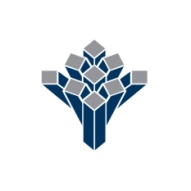 ul. Nowogrodzka 50, 00-695 Warszawatel. 22 627 07 17 FORMULARZ ZGŁOSZENIOWY10 - 11.10.2018 r.	07- 08.11.2018 r.Szkolenie: Wycena dla potrzeb zabezpieczenia wierzytelności Wykładowcy:   prof. dr hab. Sabina Źróbek, prof. dr hab. Ryszard Żróbek,Marcin Malmon, Wojciech Doliński, Marta Jurek, Renata Chróstna,Katarzyna Dawidowicz, Małgorzata Skąpska, Magdalena Małecka,Grzegorz Chmielak,  Agnieszka Hryniewiecka-JachowiczData wpłaty zaliczki :                                       ………………………………………..										…………………………………											podpisOświadczam, że wyrażam zgodę na przetwarzanie moich danych Osobowych przez Polską FederacjęStowarzyszeń Rzeczoznawców Majątkowych zgodnie z ustawą z dnia 29 sierpnia 1997 o ochronie danych Osobowych  (tj. Dz. U. nr 101 z 2002 r., poz. 926 z późniejszymi zmianianami)Nazwisko i Imię ( imiona)AdresNr telefonue-mailNr uprawnieńPrzynależność do StowarzyszeniaDane do wystawienia faktury VAT